               WEST PARLEY MEMORIAL HALL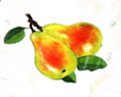                                                               275 Christchurch Road, West Parley, BH22 8SQ                                                                                Charity No:301196                                                                                                                                                                                                                                          The name Parley derives from the Saxon ‘Pirige-Leah’ (Perlai) or PearCOMMITTEE MEETING on 24th. April 2013Attending: Mr M.Lane Chairman, G Peskett Secretary ,Mr Timberlake ,Mrs A Lane, Mrs N Small, Mr M Rossiter.Apologies:   Mrs P Cooper Treasurer,  Mrs S Starmer, Cllr. C Davies PC Rep, Mrs B Frewin, computer apologies from Mrs.P.Martin WI, No message from Mrs  Angela Perry, Mr Ron Perry,, Minutes: Mr Lane asked if the minutes of the last meeting 20th.March, were a true record of the meeting, they were agreed and signed as a true record.Matters arising:  Notice Board fitted.  PA box looking to find replacement locking system John Axe on to this.Correspondence:  Leslie Wilson has made an illustrated book on the Thirteen 1st.World War fallen Hero’s, this to go in to our records and can be displayed at the Memorial Service.   The Electric Account with N Power has been sorted, after many phone calls, they were charging us for the Sports Club, they are to refund, the monies paid and reinstate the D/D mandate.Treasurer: report £5630.00  in C/Ac  with £15057.00 in the Teachers Assurance account, Sue Starmer has sorted out the Tax Free status as we are a Charity.   B account to be opened for deposits.27th. Friday West Parley Council AGM  6pm to 11pm.   Gary to Open.2nd.May  6.00am to 10pm ELECTIONS  code given to Officer.11th.May Saturday Cats Protection Fayre 1 to 6pm  Gary to Open.12th.May Sunday Mrs.Malone 01202840275  Childrens Party 9 to 1pm.  Gary to open.20 to 22nd May TWAS in from 8am till 6pm.26th.May Sunday  Rabbit Show 9 to 6pm.28 & 29th.May  Mr.R.Ackrill 9 to 6pm Sport for Youngsters  Gary to dealKim says that cleaning cannot be done when there is back to back bookings, must leave at least 30 mins. between bookings.    Give the booking a CHECK LIST to follow when leaving, as too many bookings are not cleaning after finishing.Weekly Regular Hirers to be given preference over the occasional hirers, i.e. TWAS have the Hall from 9 till 4pm on Mondays, and Tuesdays from September from 1pm to 6pm.FUNDING:   Paul said that he has an Application Form for the Dorset Community Fund, he will look into this, but as before we do not normally fit in to their criterion, but he will look into this.Hall Updating :   Had three Quotations from Decorators. The one chosen was Cure Decorators from Golf Links Road.  The only stipulation is that the best professional trade paint be used plus a colour chart for lower part of hall required.  Up to £2200.    To start on the 5th.August, but half day on Tuesday 6th. as TG in till 1pm.  Proposed by Paul Timberlake and seconded by Malcolm Rossiter, all agreed.Any Other Business:   John Axe to be asked to get the lights at the rear of the hall to function.Cherry Tree for WI donated by Paul Richard  and planted by Hon.Sec. & Chairman on the Saturday after WI meeting ready for May meeting of  WI. 2nd. Thursday .  Label attached in Memory of  Gwen Gray  May 1982.Malcolm & Paul planted 1 Birch tree 1 holly, 1 Hazel tree and a Broom on Rossiter land at the  S bend in Church Lane.Also noted that the PC have planted a Flowering Cherry tree there with notification to the land owner.Notice Board to be open to regular hirers and minutes of our Committee meetings displayed.Meeting closed at 9.06pm.Next Meeting Thursday 6th. June 2013 at 7.00pm. AGM. First.Secretary: Gary Peskett, 4 Church Lane, West Parley, Dorset, BH22 8TS Tel:01202 579394 email: peskettgi@gmail.com